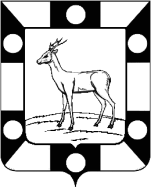 АДМИНИСТРАЦИЯ СЕЛЬСКОГО ПОСЕЛЕНИЯ КУРУМОЧМУНИЦИПАЛЬНОГО РАЙОНА ВОЛЖСКИЙ САМАРСКОЙ ОБЛАСТИПОСТАНОВЛЕНИЕ № 42 от 24.02.2015 годаОб утверждении отчета о ходе реализации и оценке эффективности муниципальной долгосрочной целевой Программы «Благоустройство территории сельского поселения Курумоч на 2014-2016 годы»Во исполнение Постановления Администрации сельского поселения Курумоч муниципального района Волжский Самарской области №6 от 17.01.2014 года «Об утверждении Порядка разработки, реализации и оценки эффективности муниципальных программ Администрацией сельского поселения Курумоч» Администрация сельского поселения КурумочПОСТАНОВЛЯЕТ:Утвердить отчет о ходе реализации и оценке эффективности муниципальной долгосрочной целевой Программы «Благоустройство территории сельского поселения Курумоч на 2014-2016 годы», согласно приложению к настоящему Постановлению.Постановление вступает в силу после его официального опубликования в ежемесячном информационном вестнике «Вести сельского поселения Курумоч».Контроль за выполнением постановления оставляю за собой.Глава сельского поселения Курумоч				О.Л. Катынский  Разживина9989361Приложениек Постановлению Администрациисельского поселения Курумочмуниципального района Волжский Самарской области№42 от 24.02.2015 г.ОТЧЕТо ходе реализации и оценке эффективности муниципальной долгосрочной целевой Программы «Благоустройство территории сельского поселения Курумоч на 2014-2016 годы»Основной целью Программы является совершенствование системы комплексного благоустройства сельское поселение Курумоч, создание комфортных условий проживания и отдыха населения.Для достижения поставленной цели необходимо решить следующие задачи:Организация взаимодействия между предприятиями, организациями и учреждениями при решении вопросов благоустройства сельского поселения Курумоч; Приведение в качественное состояние элементов благоустройства населенных пунктов сельского поселения Курумоч;Привлечение жителей к участию в решении проблем благоустройства населенных пунктов сельского поселения КурумочФинансирование мероприятий муниципальной долгосрочной целевой Программы «Благоустройство территории сельского поселения Курумоч на 2014-2016 годы»Анализ плановых расходов на финансирование программных мероприятий в 2014 году представлен в Таблице 1. Под бюджетными средствами подразумеваются бюджеты различных уровней: сельского поселения, муниципального района, области, федеральный. К собственным средствам относятся средства бюджета сельского поселения Курумоч.Таблица 1Объем финансирования программных мероприятий в 2014 г.Информация о ходе и полноте выполнения программных мероприятийСогласно программе в 2014 году предусмотрены следующие программные мероприятия:Содержание спортивных площадок – в рамках данного мероприятия производилась заливка хоккейной площадки в зимнее время года. Мероприятие профинансировано на 30% по отношению к плану.Ремонт контейнерных площадок – мероприятие не выполнялось, не финансировалось;Уборка детских площадок на территории поселения осуществлялась по договорам с МУП «ПЖРТ», «МУП ЖКХ сельского поселения Курумоч муниципального района Волжский Самарской области». Всего на мероприятие выделено 268,86 тыс.руб, что составляет 100% по отношению к плановым показателям.Ремонт детских площадок – в рамках данного мероприятия закуплено новое игровое оборудование для детских площадок на сумму 85 тыс.руб., а также по договору с МУП «ПЖРТ» произведен ремонт ранее установленного игрового оборудования на сумму 56,34 тыс.руб. Таким образом, мероприятие выполнено, выделено средств на 141,34% по отношению к плану. Также необходимо отметить, что благодаря активному вовлечению жителей поселения к работам по благоустройству и за счет средств жителей установлено новое игровое оборудование на 2-х детских площадках.Ремонт памятника участникам ВОВ – по договору с МУП «ПЖРТ» произведен косметический ремонт Обелиска Славы, выделено средств – 20,93% по отношению к плану.Мероприятия по удалению сухостойных, больных и аварийных деревьев на территории поселения осуществлялась по договорам с МУП «ПЖРТ». Мероприятие выполнено, профинансировано  на 98,9% по отношению к плановым показателям.Уборка внутрипоселковых дорог от снега на территории поселения осуществлялась по договорам с МУП «ПЖРТ», «МУП ЖКХ сельского поселения Курумоч муниципального района Волжский Самарской области». Мероприятие выполнено, выделено средств – 70,38% по отношению к плану;Уборка внутрипоселковых дорог от мусора на территории поселения осуществлялась по договорам с МУП «ПЖРТ». Кроме того, в рамках данного мероприятия МУП «ПЖРТ» производилась побелка бордюров. Мероприятие выполнено, профинансировано на 98,92% к плану.Обработка тротуаров ото льда, посыпка песком и солью – мероприятие выполнялось по договорам с МУП «ПЖРТ» в рамках мероприятия по уборке дорог от снега, отдельного финансирования не осуществлялось;Ликвидация несанкционированных (стихийных) свалок – мероприятие реализуется в рамках отдельной муниципальной целевой программы «Ликвидация несанкционированного размещения бытовых отходов, организация санитарной очистки, сбора и вывоза твердых бытовых отходов на территории сельского поселения Курумоч на 2013-2015 годы».Вывоз мусора с мест общего пользования на полигон с территории поселения осуществлялась по договорам с МУП «ПЖРТ», «МУП ЖКХ сельского поселения Курумоч муниципального района Волжский Самарской области». Мероприятие выполнено, профинансировано на 53,7% к плануМероприятия по содержанию и благоустройству мест захоронения – мероприятие выполнено в рамках месячника по благоустройству, с привлечением населения к работам по благоустройству. Кроме того, за счет бюджетных средств оплачиваются услуги дворника. Закуплены и установлены новые урны для сбора мусора. Мероприятие профинансировано на 100% к плану.Мероприятия по скашиванию травы в летний период осуществлялась по договорам с МУП «ПЖРТ», а также с ИП Калугиной. Всего на данное мероприятие было выделено 231,67 тыс. руб., что составляет 115,83% по отношению к запланированным расходам.Уличное освещение (содержание, ремонт, замена фонарей уличного освещения). В рамках данного мероприятия закуплено нового энергосберегающего оборудования на сумму 498,8 тыс.руб, а также по договорам с МУП «ПЖРТ», «МУП ЖКХ сельского поселения Курумоч муниципального района Волжский Самарской области» произведена замена светильников уличного освещения. Всего на мероприятия выделено 628,94 тыс.руб, что соответствует 29,25% плана.Озеленение территории поселения. В рамках данного мероприятия закуплено хвойных пород деревьев на сумму 58,59 тыс.руб. Кроме по договору с МУП «ПЖРТ» осуществлялись работы по посадке, поливу, побелке деревьев на территории сельского поселения Курумоч. Всего на мероприятие выделено 165,3 тыс.руб, что соответствует 236% плана.Проведение субботников – мероприятия выполнено в рамках месячника по благоустройству, с привлечением населения к работам по благоустройству, профинансировано на 100% к плану.Проведение конкурса (лучший дом, двор) – мероприятие проводилось по 7 номинациям: «Дом образцового содержания», «Лучший магазин», «Самая благоустроенная территория предприятия», «Лучший двор», «Самая благоустроенная территория образовательного учреждения», «Лучшая частная усадьба», «Лучшая дворовая детская площадка». Всего в мероприятии по всем номинациям приняло участие 33 участника. Выявлены победители по 6 из 7 номинаций (кроме «Лучший магазин»). Награждение победителей планируется провести в 2015 году.Перечень завершенных мероприятий ПрограммыМероприятия по благоустройству носят текущий постоянный характер. В работах по благоустройству территории все чаще и все охотнее принимают участие население и предприятия, осуществляющие деятельность на территории поселения.Финансирование программных мероприятий осуществлялось на 50,61% по отношению к плану.Оценка эффективности результатов реализацииДля оценки эффективности реализации Программы используются следующие показатели:процент соответствия объектов внешнего благоустройства (озеленение, наружного освещения) ГОСТу составляет по итогам 2014 года 70%;Процент привлечения населения муниципального образования к работам по благоустройству составляет 50% от общего числа жителей и 80% от трудоспособного населения сельского поселения;Процент привлечения предприятий и организаций поселения к работам по благоустройству – 100%;Уровень благоустроенности муниципального образования (обеспеченность поселения сетями наружного освещения, зелеными насаждениями) составляет 60% по уровню освещенности и 90% по уровню озеленения.Таким образом, высокая эффективность реализации Программы подтверждается вышеперечисленными показателями. № п/пНаименование мероприятийПлановые финансовые затраты по Программе, тыс.руб.Выделено в 2014 году, тыс.руб. (% к плану)Выделено в 2014 году, тыс.руб. (% к плану)№ п/пНаименование мероприятийПлановые финансовые затраты по Программе, тыс.руб.Бюджет. средстваСобств. средства1Содержание спортивных площадок50,015,0 (30%)15,0 (30%)2Ремонт контейнерных площадок20,00 (0%)0 (0%)3Уборка детских площадок268,86268,86 (100%)268,86 (100%)4Ремонт детских площадок100,0141,34 (141%)141,34 (141%)5Ремонт памятника участникам ВОВ400,083,175 (20,93%)83,175 (20,93%)6Мероприятия по удалению сухостойных, больных и аварийных деревьев70,069,25 (98,9%)69,25 (98,9%)7Уборка внутрипоселковых дорог от снега280,0197,07 (70,38%)197,07 (70,38%)8Уборка внутрипоселковых дорог от мусора100,098,92 (98,92%)98,92 (98,92%)9Обработка тротуаров ото льда, посыпка песком и солью20,00 (0%)0 (0%)10Ликвидация несанкционированных (стихийных) свалок90,00 (0%)0 (0%)11Вывоз мусора с мест общего пользования на полигон40,021,48 (53,7%)21,48 (53,7%)12Мероприятия по содержанию и благоустройству мест захоронения50,050,0 (100%)50,0 (100%)13Мероприятия по скашиванию травы в летний период200,0231,67 (115,83%)231,67 (115,83%)14Уличное освещение (содержание, ремонт, замена фонарей уличного освещения) 2150,0628,94 (29,25%)628,94 (29,25%)15Озеленение территории поселения70,0165,3 (236%)165,3 (236%)16Проведение субботников10,010,0 (100%)10,0 (100%)17Проведение конкурса (лучший дом, двор)5,05,0 (100%)5,0 (100%)ИТОГО за отчетный период (2014 г.)ИТОГО за отчетный период (2014 г.)3923,861986,01 (50,61%)1986,01 (50,61%)